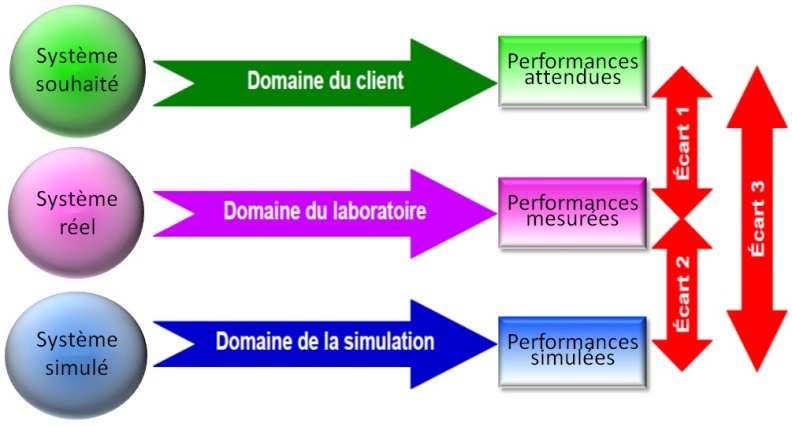 Définir un écart :Un écart est la différence constatée entre 2 valeurs.L’analyse des écarts représente un point important dans la démarche de travail d’un ingénieur.Démarche de l’ingénieur : Quantifier un écart :Les écarts () peuvent se quantifier de 2 manières :en calculant un écart absolu (exemple de l’écart 1) :	en exprimant l’écart en pourcentage (exemple de l’écart 1) :		Pour tous les écarts :			écart considéré comme négligeableDans les cas des écarts liés au modèle (écart 2 et 3) : 			modèle non viableRemarques : Une expérience doit être renouvelée au moins 3 fois pour avoir une moyenne significative de la valeur mesurée.L’erreur relative totale est la somme des erreurs relatives. Ex : 	 	donc	 	 voir cours de Sciences Physiques sur les incertitudesAttention à l’utilisation des chiffres significatifs dans les calculs.  voir cours de MathématiquesCaractériser un écart :Un écart peut venir de plusieurs causes en fonction du système, de sa modélisation et des valeurs mesurées. Erreurs expérimentales :Erreur de lecture, précision de l’appareil de mesure, mauvais choix de capteur, mauvais calibre, mauvais branchement, mauvais câblage, mauvais montage, erreur d’interprétation des résultats…Exemples : Erreurs de simulation :Mauvaises hypothèses (masse négligée…), erreur d’unités, de données, d’arrondi ou de calcul, mauvais modèle (statique au lieu de dynamique, frottement négligés, mauvaises liaisons...)Exemples :COURS : ANALYSE D’ÉCARTS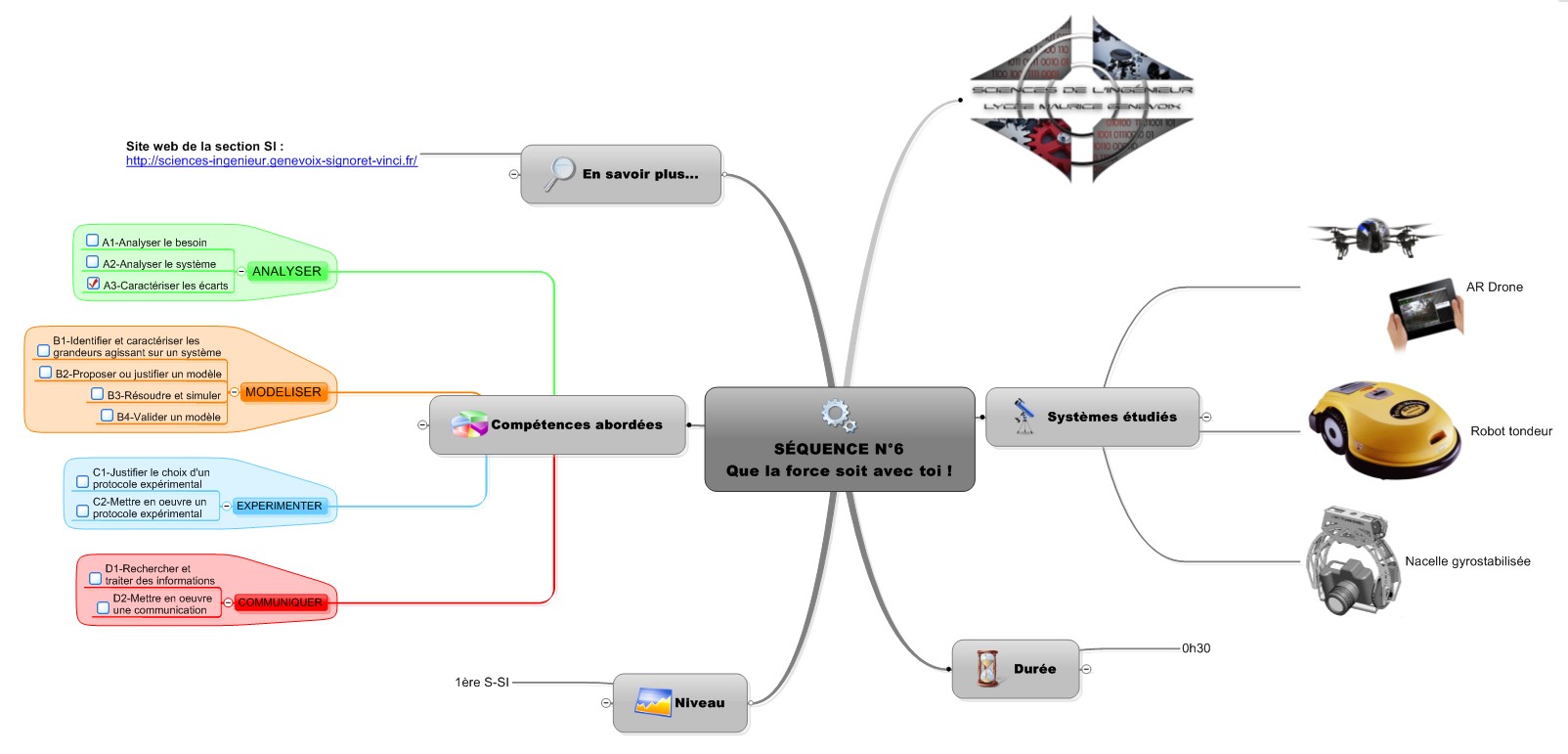 TâchesMéthodeEcart correspondantVérification des performances attendues d’un systèmeEvaluation de l’écart entre les performances attendues par un cahier des charges et les performances expérimentalesEcart 1Proposition et validation des modèles d’un système à partir d’essaisEvaluation de l’écart entre les performances mesurées et les performances simuléesEcart 2Prévision des performances d’un système à partir de modélisationsévaluation de l’écart entre les performances simulées et les performances attendues par un cahier des chargesEcart 3ExpérienceIncertitudes matérielIncertitudes manipulationMesure d’une forcePrécision dynamomètregraduations : 0,5 ou 0,1 NLecture repèresRéglage zéroMesure d’une massePrécision masse utiliséePrécision balanceVérification tareSystèmeétudiéRobot tondeur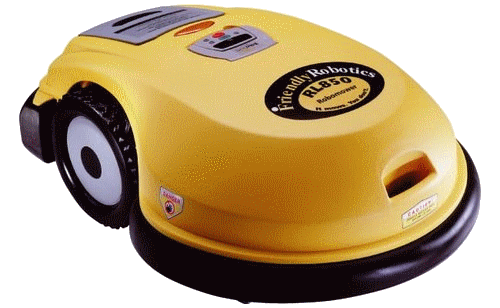 AR Drone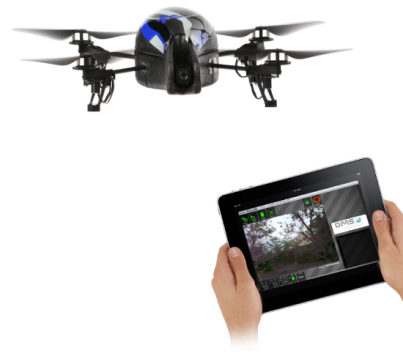 Nacelle gyrostabilisée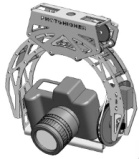 Écartà quantifierEcart 1Performances attendues/mesuréesEcart 2Performances simulées/mesuréesEcart 3Performances attendues/simuléesValeursperformancesVitesse de roue à vide attendue :Vitesse de roue mesurée : Vitesse d’hélice simulée en stabilité verticale :Vitesse d’hélice mesurée en stabilité verticale :Couple moteur attendu :Couple moteur simulé : Calculécart absoluCalculécart relatifCaractérisationécartL’écart est plutôt faible donc les conditions d’expérimentation sont relativement viables. Cette erreur vient de la maquette didactique : en effet, le rouleau placée sous la roue (même avec le réglage de tension minimum de la courroie) induit des frottements sur la roue qui la freine légèrement et ne représente pas correctement la mesure supposée « à vide ».Cet écart pourrait donc être diminué par des conditions expérimentales optimums.L'écart est minime et difficile à interpréter (modèle du logiciel de simulation) Ce faible écart valide un modèle fiable et permet de s'appuyer sur un modèle pour prévoir le comportement de l'AR-Drone. L'écart est très faible entre la valeur calculée et la valeur simulée donc le modèle utilisé pour la simulation est viable.